19.6 – AA-TreesInteractive demo of a number of tree structures: http://people.ksp.sk/~kuko/bak/An AA-tree is a red-black tree such that no left child is red (i.e red nodes must be right children). This restriction greatly simplifies the insert and remove algorithms.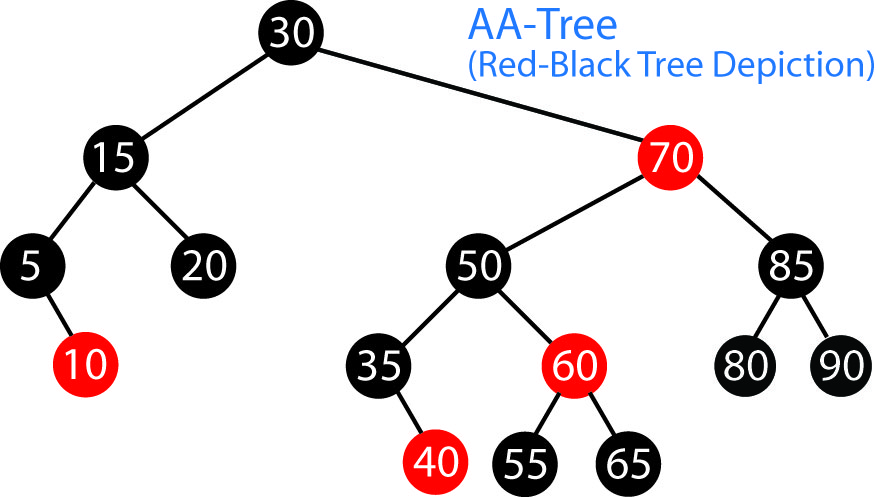 The implementation of this idea is simplified by re-introducing balance information in the following way:Red children are at the same level as their parentBlack children are below their parent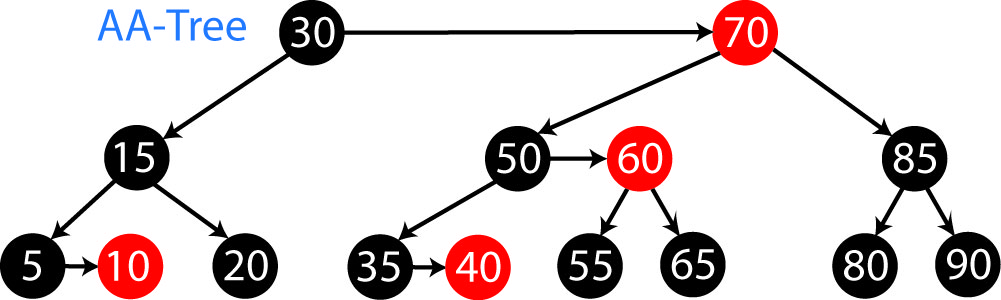 The level of a node is the number of left links on the path to a null node. An AA-tree can then be defined as follows. The level of a node is:1, if the node is a leafthe level of its parent, if node is redone less than the level of its parent, if node is black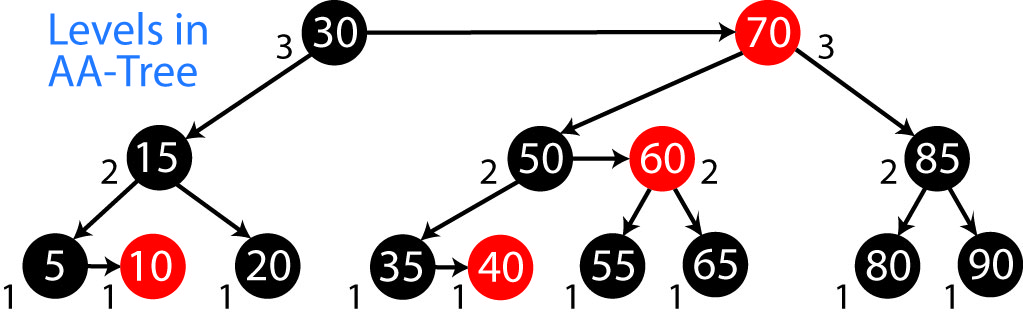 In an AA-tree, with the addition of the level information, we no longer need the red/black coloring information, so it is eliminated from the coming algorithms. We will retain it in some of the pictures for emphasis.Implications of definitionLeft children must be one level lower than parent. (Left can’t be red).Right children can be at same level as parent (if red), or below (if black)A horizontal link indicates two nodes at the same level. Horizontal links must be right links (only right children can be red, and red’s are at the same level as parent)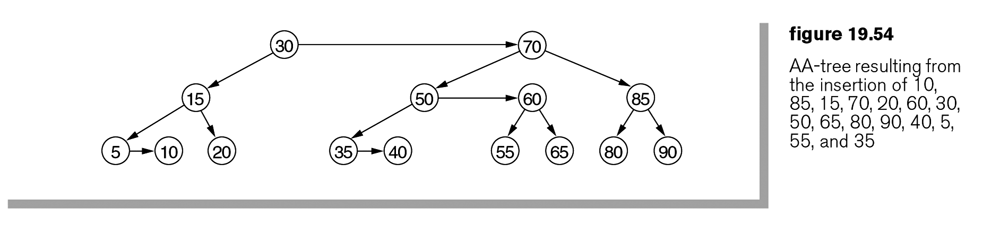 There cannot be two consecutive horizontal links (can’t have 2 be two consecutive red nodes)Nodes at level 2 or higher must have 2 childrenIf a node does not have a right horizontal link, then its two children are on the same level.As with the Red-Black tree, we always insert a red node. This can lead to two types of problems. Consider inserting 2 or 45 into the tree above.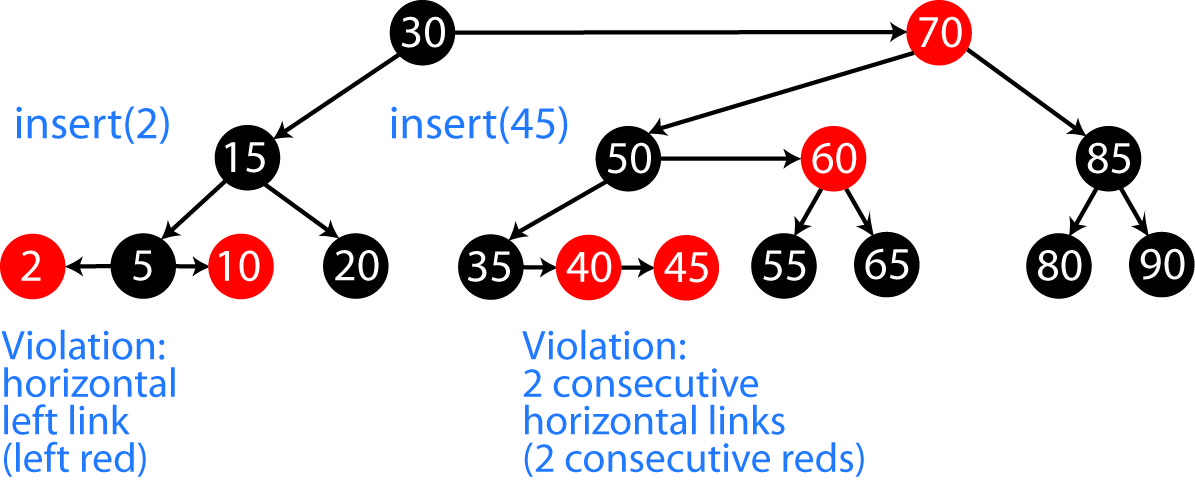 Thus, when we insert a node, there are three cases: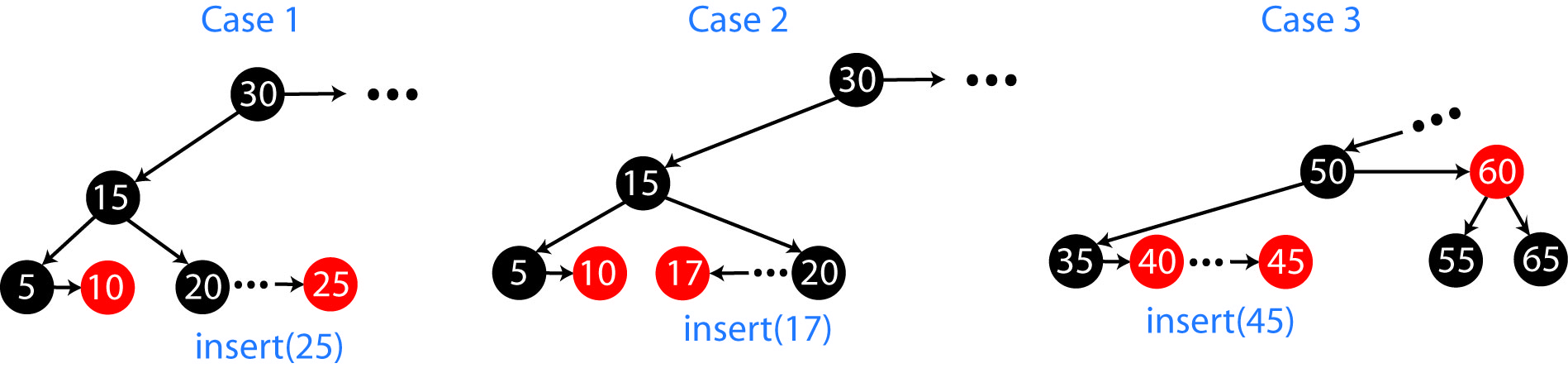 Case 1 – If the node to insert is to the right of its parent, then we insert it at the same level, as a horizontal (right) link. If the grandparent is at a higher level, then we are done. Case 2 – If the node to insert is to the left of its parent, then it will be at the same level as its parent, which is a violation. To fix a horizontal left link, we use a procedure called skew.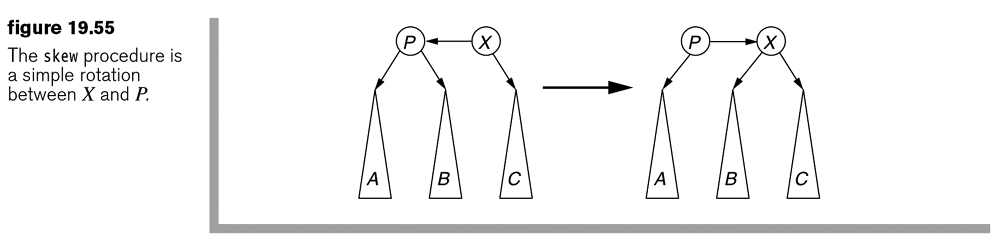 Example: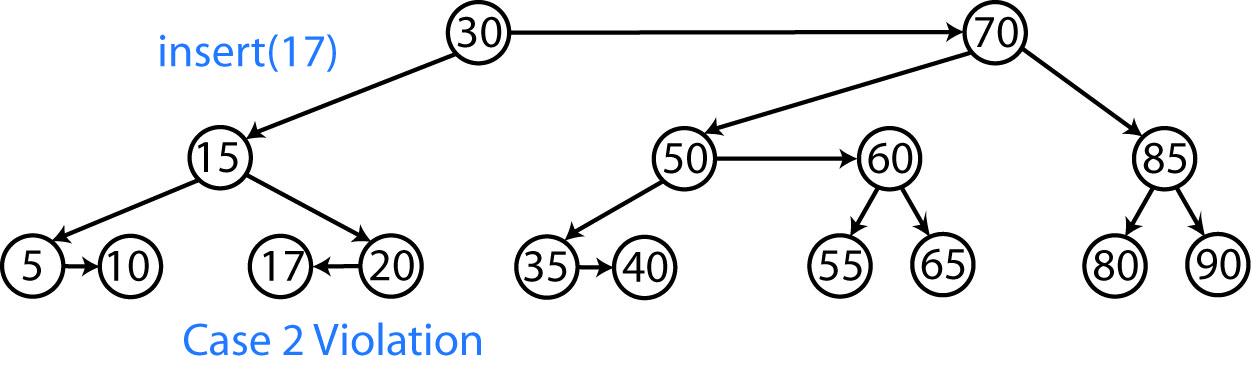 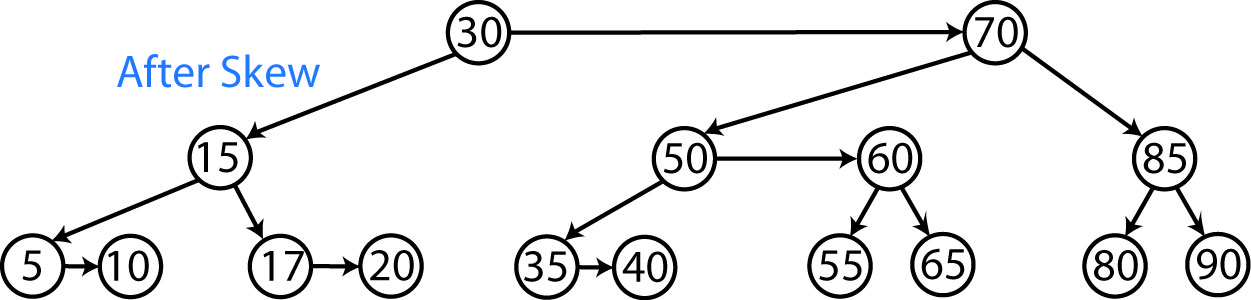 Case 3 – If the grandparent is at the same level, then we have 2 consecutive horizontal links (reds), which is a violation. This is fixed by a procedure called split. 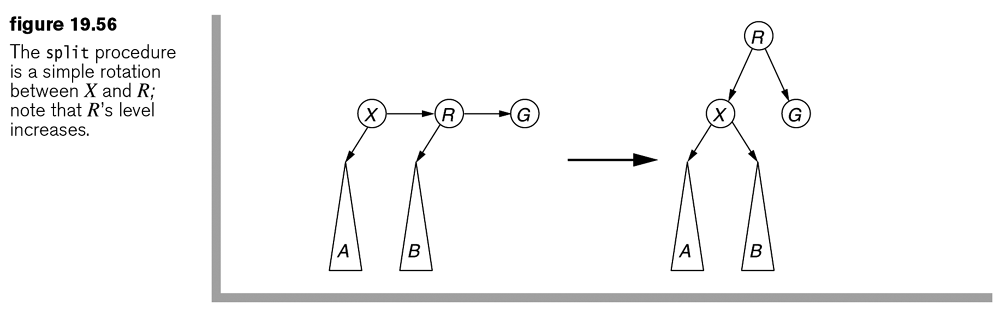 Example: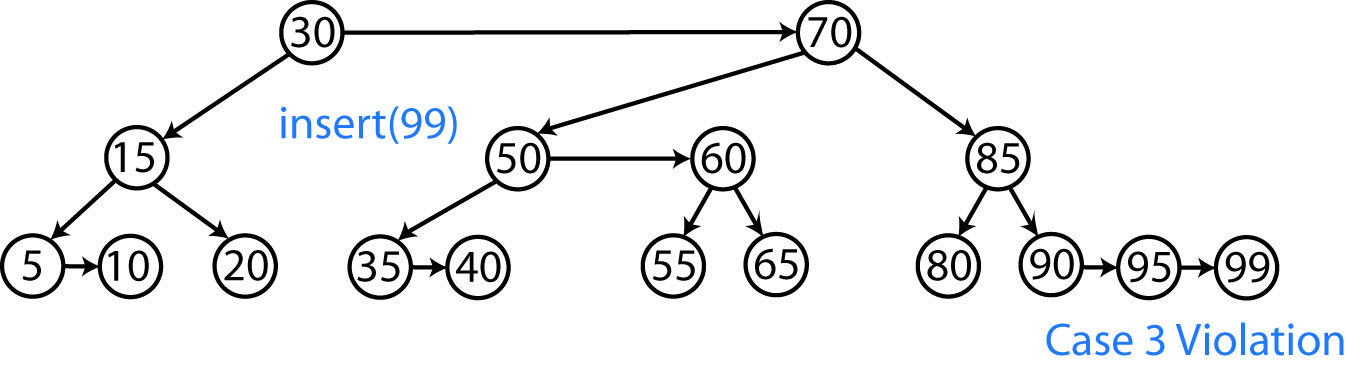 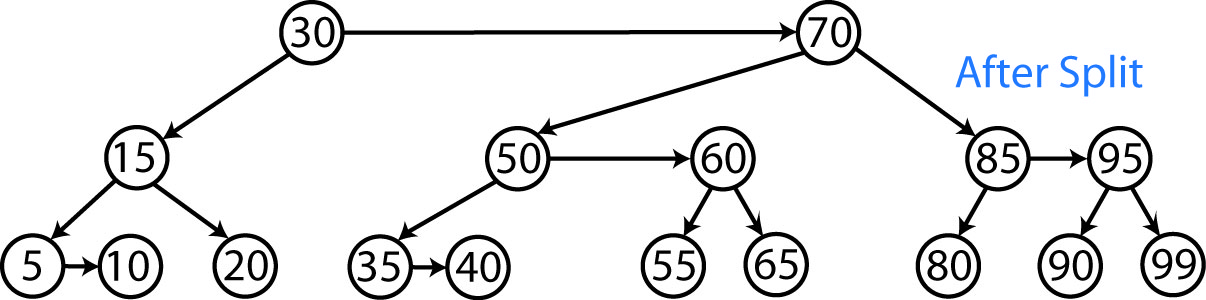 Example: Sometimes a Split or Skew will introduce a new violation. So, we continue to Split or Skew until there are no violations.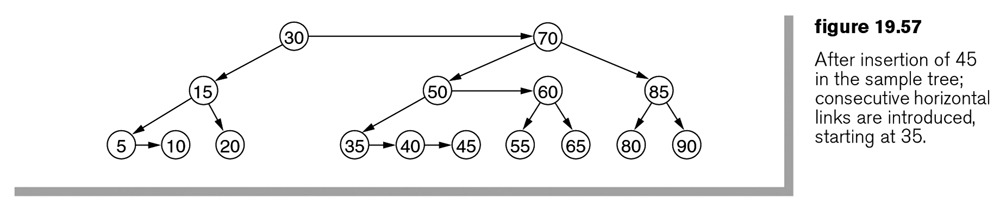 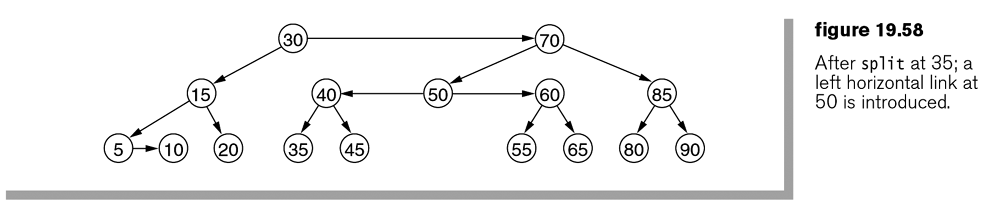 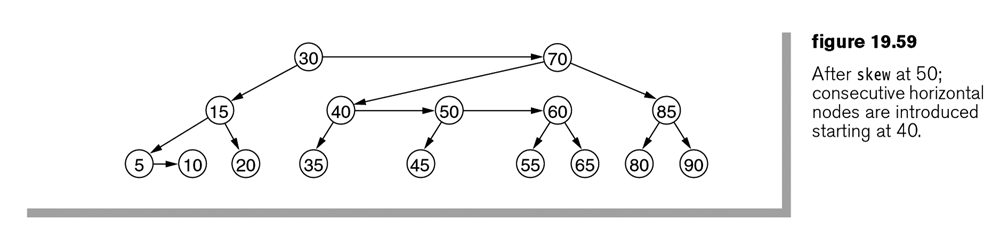 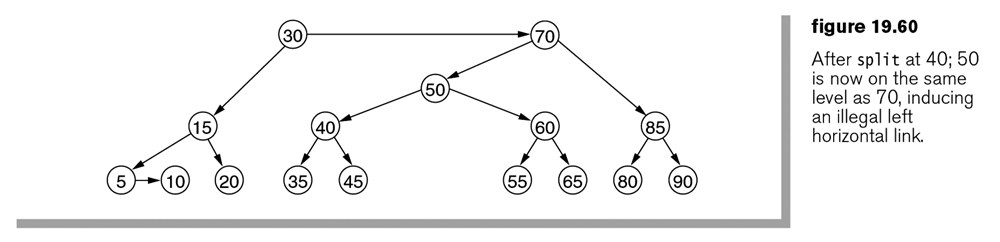 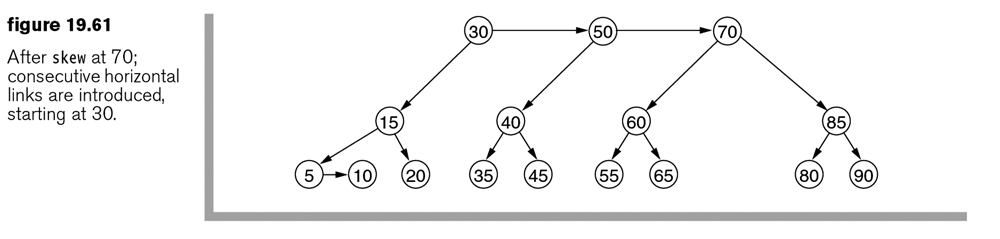 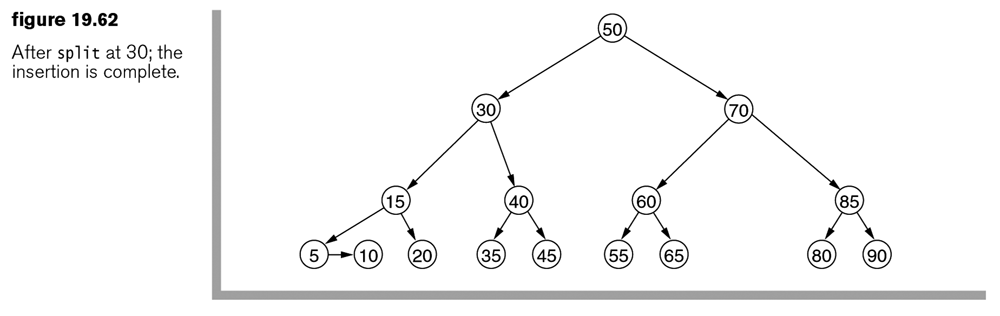 Below is an algorithm for insert for AA-tree. This is not the way we would implement this, but it shows the overall idea.		insert( key ) : newNode		{				return insert( root, key )		}		insert( node, key ) : newNode		{				while node is not null				if key is less than node						if node has left child								Advance to left child: node = node.left						else								X = new Node(key)								Connect node to new node: node.left = X								Repeat until no violations:										Skew if necessary										Split if necessary								return X				if key is greater than node						if node has right child								Advance to right child: node = node.right						else								X = new Node(key)								Connect node to new node: node.right = X								Repeat until no violations:										Skew if necessary										Split if necessary								return XExample: Build this tree:Homework 19.12Build an AA tree by inserting nodes in this order: 1,2,3,4,5,6,7,8,9